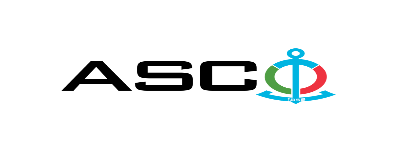 “AZƏRBAYCAN XƏZƏR DƏNİZ GƏMİÇİLİYİ” QAPALI SƏHMDAR CƏMİYYƏTİNİN№AM-092/2021 nömrəli 14.12.2021-ci il tarixində 1547 lahiyəli yeni tikilən gəmilərə nasosların satınalınması məqsədilə keçirdiyiAÇIQ MÜSABİQƏNİN QALİBİ HAQQINDA BİLDİRİŞ                                                              “AXDG” QSC-nin Satınalmalar KomitəsiSatınalma müqaviləsinin predmeti1547 lahiyəli yeni tikilən gəmilərə nasoslarQalib gəlmiş şirkətin (və ya fiziki şəxsin) adıGlobal Construction Products MMCMüqavilənin qiyməti31 460 AZN ƏDV-sizİş və ya xidmətlərin yerinə yetirilməsi müddəti15 GÜN ƏRZİNDƏ